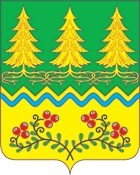 Об утверждении Положения об участии в профилактике терроризма и экстремизма, а также минимизации и (или) ликвидации последствий проявлений терроризма и экстремизма в границах сельского поселения Сергино	В соответствии с Федеральным законом от 6 октября 2003 г. №131-ФЗ «Об общих принципах организации местного самоуправления в Российской Федерации», Федеральным законом от 6 марта 2006 г. №35-ФЗ «О противодействии терроризму», Федеральным законом от 25 июля 2002 г. №114-ФЗ «О противодействии экстремистской деятельности», Уставом сельского поселения Сергино:	1.  Утвердить Положение об участии в профилактике терроризма и экстремизма, а также минимизации и (или) ликвидации последствий проявлений терроризма и экстремизма в границах сельского поселения Сергино	2. Настоящее постановление подлежит обнародованию и размещению на официальном сайте органов местного самоуправления сельского поселения Сергино в сети «Интернет».3. Настоящее постановление вступает в силу с момента обнародования.И.о. главы сельского поселения Сергино                                 С.В. СуковыхПриложение к постановлениюадминистрации сельского поселения Сергиноот 13 июня 2017 № 88ПОЛОЖЕНИЕоб участии в профилактике терроризма и экстремизма, а также минимизации и (или) ликвидации последствий проявлений терроризма и экстремизма в границах сельского поселения СергиноСтатья 1. Общие положения1. Настоящее Положение направлено на реализацию полномочий органов местного самоуправления сельского поселения Сергино и установления расходных обязательств сельского поселения Сергино по участию в профилактике терроризма и экстремизма, а также минимизации и (или) ликвидации последствий проявлений терроризма и экстремизма в границах сельского поселения Сергино.2. При осуществлении мероприятий по участию в профилактике терроризма и экстремизма  органы местного самоуправления сельского поселения Сергино руководствуются законодательством Российской Федерации, Ханты-Мансийского автономного округа - Югры, муниципальными правовыми актами.3. Жители  сельского поселения Сергино могут привлекаться к участию в профилактике терроризма и экстремизма, а также в минимизации и (или) ликвидации последствий проявлений терроризма и экстремизма в границах поселения на добровольной основе в порядке, установленном Федеральным законом от 06.10.2003 № 131-ФЗ «Об общих принципах организации местного самоуправления в Российской Федерации», Уставом сельского поселения Сергино, иными муниципальными правовыми актами.Статья 2. Основные цели и задачи2.1. Основными целями участия в профилактике терроризма и экстремизма, а также минимизации и (или) ликвидации последствий проявления терроризма и экстремизма на территории муниципального образования сельского поселения Сергино являются:а) противодействие терроризму и экстремизму, а также защита жизни граждан, проживающих на территории муниципального образования от террористических и экстремистских актов;б) уменьшение проявлений экстремизма и негативного отношения к лицам других национальностей и религиозных конфессий;в) формирование у граждан, проживающих на территории муниципального образования, внутренней потребности в толерантном поведении к людям других национальностей и религиозных конфессий на основе ценностей многонационального российского общества, культурного самосознания, принципов соблюдения прав и свобод человека;г) формирование толерантности и межэтнической культуры в молодежной среде, профилактика агрессивного поведения.2.2. Для достижения целей, указанных в п. 2.1 настоящего Положения, администрацией сельского поселения Сергино решаются следующие задачи:а) информирование населения сельского поселения Сергино по вопросам противодействия терроризму и экстремизму;б) оказание содействия правоохранительным органам в выявлении правонарушений и преступности данной категории, а также ликвидации их последствий;в) осуществление пропаганды толерантного поведения к людям других национальностей и религиозных конфессий;г) проведение воспитательной работы среди детей и молодежи, направленной на устранение причин и условий, способствующих совершению действий террористического экстремистского характера;д) недопущение пропаганды терроризма и экстремизма, в том числе публичного демонстрирования нацистской атрибутики или символики либо атрибутики и символики, сходных с нацистской атрибутикой или символикой до степени смешения.Статья 3. Полномочия органов местного самоуправления сельского поселения Сергино по участию в профилактике терроризма и экстремизма, а также минимизации и (или)  ликвидации последствий проявлений терроризма и экстремизма в границах сельского поселения Сергино Администрация сельского поселения Сергино (далее - субъект профилактики экстремизма и терроризма) в пределах своей компетенции осуществляет профилактические, пропагандистские меры, направленные на предупреждение террористической и экстремистской деятельности, а также на минимизацию и (или) ликвидацию последствий проявлений терроризма и экстремизма:1) организация работы подведомственных учреждений по профилактике терроризма и экстремизма в форме лекций, семинаров, бесед, конференций, "круглых столов", конкурсов, встреч, собраний, викторин, фестивалей, праздников, декад правовых знаний, дискуссий, медиауроков, видеолекториев, выставок, спортивных соревнований, мероприятий по языковой и культурной адаптации мигрантов и детей-мигрантов и др.;2) организует работу по информационно-пропагандистскому сопровождению профилактики терроризма и экстремизма (через социальную рекламу, памятки, буклеты, брошюры, информационные уголки по антитеррористической тематике в муниципальных учреждениях с массовым пребыванием людей, информационные стенды по противодействию терроризму в жилом секторе);3)  организует проведение мониторинга межнациональной и межконфессиональной ситуации, деятельности общественных объединений с целью своевременного выявления возможных конфликтов на национальной или религиозной почве, экстремистских проявлений;4) приобретение и использование учебно-наглядных пособий, видеофильмов по тематике толерантного поведения к людям других национальностей и религиозных конфессий, антитеррористической и антиэкстремистской направленности в целях укрепления толерантности, формирования уважительного отношения населения муниципального образования к культуре и традициям народов, проживающих на территории муниципального образования;5) разрабатывает проекты муниципальных программ, планов по профилактике терроризма и экстремизма, мероприятия по предотвращению возможного (урегулированию возникшего) конфликта на национальной и (или) религиозной почве;6) размещает на официальном сайте органов местного самоуправления сельского поселения Сергино информационные материалы по профилактике терроризма и экстремизма;7) проведение разъяснительной работы среди молодежи в форме бесед, семинаров, тематических публичных мероприятий, направленных на гармонизацию межэтнических и межкультурных отношений, профилактику проявлений ксенофобии и укрепления толерантности; 8) проверяет объекты муниципальной собственности на предмет наличия свастики и иных элементов экстремистской направленности;9) обеспечивает охрану объектов муниципальной собственности;Статья 4. Финансовое обеспечениеи порядок расходования средств Финансовое обеспечение участия в профилактике терроризма и экстремизма, а также минимизации и (или) ликвидации последствий проявлений терроризма и экстремизма в границах сельского поселения Сергино  осуществляется за счет средств, предусмотренных на указанные цели в бюджете сельского поселения Сергино.АДМИНИСТРАЦИИСЕЛЬСКОЕ ПОСЕЛЕНИЕ СЕРГИНООктябрьского районаХанты-Мансийского автономного округа - ЮгрыПОСТАНОВЛЕНИЕАДМИНИСТРАЦИИСЕЛЬСКОЕ ПОСЕЛЕНИЕ СЕРГИНООктябрьского районаХанты-Мансийского автономного округа - ЮгрыПОСТАНОВЛЕНИЕАДМИНИСТРАЦИИСЕЛЬСКОЕ ПОСЕЛЕНИЕ СЕРГИНООктябрьского районаХанты-Мансийского автономного округа - ЮгрыПОСТАНОВЛЕНИЕАДМИНИСТРАЦИИСЕЛЬСКОЕ ПОСЕЛЕНИЕ СЕРГИНООктябрьского районаХанты-Мансийского автономного округа - ЮгрыПОСТАНОВЛЕНИЕАДМИНИСТРАЦИИСЕЛЬСКОЕ ПОСЕЛЕНИЕ СЕРГИНООктябрьского районаХанты-Мансийского автономного округа - ЮгрыПОСТАНОВЛЕНИЕАДМИНИСТРАЦИИСЕЛЬСКОЕ ПОСЕЛЕНИЕ СЕРГИНООктябрьского районаХанты-Мансийского автономного округа - ЮгрыПОСТАНОВЛЕНИЕАДМИНИСТРАЦИИСЕЛЬСКОЕ ПОСЕЛЕНИЕ СЕРГИНООктябрьского районаХанты-Мансийского автономного округа - ЮгрыПОСТАНОВЛЕНИЕАДМИНИСТРАЦИИСЕЛЬСКОЕ ПОСЕЛЕНИЕ СЕРГИНООктябрьского районаХанты-Мансийского автономного округа - ЮгрыПОСТАНОВЛЕНИЕАДМИНИСТРАЦИИСЕЛЬСКОЕ ПОСЕЛЕНИЕ СЕРГИНООктябрьского районаХанты-Мансийского автономного округа - ЮгрыПОСТАНОВЛЕНИЕАДМИНИСТРАЦИИСЕЛЬСКОЕ ПОСЕЛЕНИЕ СЕРГИНООктябрьского районаХанты-Мансийского автономного округа - ЮгрыПОСТАНОВЛЕНИЕ«13»июня2017г.№88